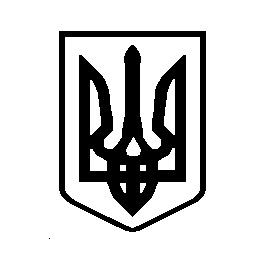 УКРАЇНАВИШГОРОДСЬКА МІСЬКА РАДАРОЗПОРЯДЖЕННЯ № 43від 19 березня 2019 року							               м. ВишгородПро поїздку на фестиваль-конкурс театрального мистецтва «Кришталевий фонтан»	Розглянувши звернення керівника театрального гуртка «Лицедії» Слесаренко І.М., керуючись п/п 20 п. 4 ст. 42 Закону України «Про місцеве самоврядування в Україні»:1. Замовити автобус для поїздки театрального гуртка «Лицедії» на фестиваль-конкурс «Кришталевий фонтан» (м. Одеса, Французький бульвар, 59) 23 березня 2019 року.	2. Відповідальність за поїздку покласти на керівника театрального гуртка «Лицедії» Слесаренко І.М.	3. Начальнику фінансово-бухгалтерського відділу Мирієвському І.В. здійснити оплату відповідно рахунку.4.Контроль за виконанням розпорядження покласти на заступника міського голови   Іванова Т.С.Міський голова							О. МомотВик.: Однорог Ю.С.22-037